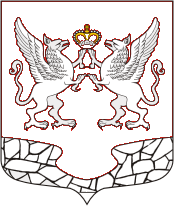 АДМИНИСТРАЦИЯ МУНИЦИПАЛЬНОГО ОБРАЗОВАНИЯ ЕЛИЗАВЕТИНСКОГО СЕЛЬСКОГО ПОСЕЛЕНИЯ ГАТЧИНСКОГО МУНИЦИПАЛЬНОГО РАЙОНА ЛЕНИНГРАДСКОЙ ОБЛАСТИПОСТАНОВЛЕНИЕ 16 мая 2022                                                                                                                 № 231   	На основании протеста прокурора Гатчинской городской прокуратуры от 20.04.2022 
№ 7-65-2022 на постановление от 24.05.2021 № 176 администрации Елизаветинского сельского поселения, Постановление Правительства РФ от 06.04.2022 № 608 «О внесении изменений 
в Положение о признании помещения жилым помещением, жилого помещения непригодным для проживания, многоквартирного дома аварийным и подлежащим сносу или реконструкции, садового дома жилым домом и жилого дома садовым домом», Федерального закона 
от 27.07.2010 № 210-ФЗ «Об организации предоставления государственных и муниципальных услуг», в соответствии с Федеральным законом от 06.10.2013 №131-ФЗ «Об общих принципах организации местного самоуправления в Российской Федерации», в соответствии 
с распоряжением Правительства Российской Федерации от 31.01.2017 г. № 147-р согласно целевым значениям показателей, установленным после 31.12.2019 года, руководствуясь Уставом муниципального образования Елизаветинское сельское поселение, администрация Елизаветинского сельского поселенияПОСТАНОВЛЯЕТ:1. Внести следующие изменения в административный регламент по предоставлению муниципальной услуги «Признание помещения жилым помещением, жилого помещения непригодным для проживания, многоквартирного дома аварийным и подлежащим сносу или реконструкции, садового дома жилым домом и жилого дома садовым домом»:Абзац «а» пункта 3.1.3.3 дополнить словами: «об отсутствии оснований для признания жилого помещения непригодным для проживания».2. Настоящее постановление вступает в силу со дня его официального опубликования в периодическом печатном издании «Елизаветинский вестник» и подлежит размещению на официальном сайте муниципального образования Елизаветинское сельское поселение Гатчинского муниципального района Ленинградской области.3.Контроль за выполнением настоящего постановления возложить на главу администрации Елизаветинского сельского поселения. Глава администрации                                                                                                     В.В Зубрилин     О внесении изменений в Постановление администрации Елизаветинского сельского поселения от 24.05.2021 №176 «Об утверждении Административного регламента предоставления муниципальной услуги «Признание помещения жилым помещением, жилого помещения непригодным для проживания, многоквартирного дома аварийным и подлежащим сносу или реконструкции, садового дома жилым домом и жилого дома садовым домом»»